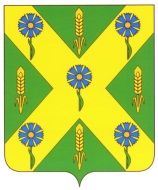 РОССИЙСКАЯ  ФЕДЕРАЦИЯОРЛОВСКАЯ ОБЛАСТЬАДМИНИСТРАЦИЯ НОВОСИЛЬСКОГО РАЙОНАРАСПОРЯЖЕНИЕ_____07.12.2022 г._____						        №__344__г. Новосиль	Внести в распоряжение Главы Новосильского района от 07.10.2022 года № 278 «О дополнительных мерах социальной поддержки граждан Российской Федерации, проживающих на территории Новосильского района Орловской области, призванных на военную службу по мобилизации в Вооружённые Силы Российской Федерации, направленных к месту прохождения военной службы федеральным казенным учреждением «Военный комиссариат Орловской области», и членов их семей» (далее Распоряжение) следующие изменения:	1. Наименование Распоряжения после слов «Военный комиссариат Орловской области» дополнить текстом следующего содержания:	 «военнослужащих Национальной гвардии Российской Федерации, сотрудников МВД Российской Федерации».	2. Пункт  1 Распоряжения  после слов «Военный комиссариат Орловской области» дополнить текстом следующего содержания: 	«военнослужащих Национальной гвардии Российской Федерации, сотрудников МВД Российской Федерации». 	3. Абзац первый пункта 2 Распоряжения после слов «мобилизации» дополнить текстом следующего содержания:	«военнослужащих Национальной гвардии Российской Федерации, сотрудников МВД Российской Федерации». 	4. В пункт 3 Распоряжения в подпунктах «а», «б», «в», после слов «мобилизации» добавить текст следующего содержания:	«военнослужащих Национальной гвардии Российской Федерации, сотрудников МВД Российской Федерации».	5. Исполняющему обязанности начальника отдела общего образования, молодежной политики и спорта администрации Новосильского района (Ушаковой Е. А.) внести изменения в соответствующие нормативно правовые акты.	6. Контроль за исполнением распоряжения оставляю за собой.И. о. Главы Новосильского района                                                   Ю. В. ТрусовО внесении изменений в распоряжение Главы Новосильского района от 07.10.2022 года № 278 «О дополнительных мерах социальной поддержки граждан Российской Федерации, проживающих на территории  Новосильского района Орловской области, призванных на военную службу по мобилизации в Вооружённые Силы Российской Федерации, направленных к месту прохождения военной службы федеральным казенным учреждением «Военный комиссариат Орловской области», и членов их семей»Проект распоряжения подготовлен главным специалистом по организационной работе отдела организационно-контрольнойработы и делопроизводства	                                       06.12.2022 г.                                                             _______________В. В. РодичевойСОГЛАСОВАНО: И. о. заместителя главы администрации по социальным вопросам_______________И. Д. СыцевичНачальник отдела организационно – Контрольной работы и делопроизводства            _______________А. Н. СлободчиковаИ. о. начальника отдела общего образования, молодежной политики и спорта_______________Е. А. Ушакова   Начальник отдела правового обеспечения и муниципального контроля_______________А. Н. Ильченко